ACTA DE LA SESIÓN DE DICTAMINACIÓN DE LA COMISIÓN DEL RÉGIMEN DE PARTIDOS POLÍTICOS Y FINANCIAMIENTO09 DE SEPTIEMBRE DE 2019Buenos días, siendo las once horas con dos minutos del día nueve de septiembre de 2019, se da inicio esta sesión de dictaminación de la Comisión del Régimen de Partidos Políticos y Financiamiento. Le doy una cordial bienvenida a los consejeros electorales integrantes de esta comisión, así como a los representantes de los partidos políticos y de candidatos independientes que nos acompañan. En estricto cumplimiento a los principios rectores que rigen a este Instituto y de manera particular al principio de máxima publicidad, hago de su conocimiento que esta sesión está siendo transmitida en vivo a través del portal de internet del Instituto Estatal Electoral de Baja California, cito www.ieebc.mx  en el domicilio Av. Rómulo O´Farril No. 938 Centro Cívico de esta Ciudad, se reunieron previa convocatoria emitida por el Presidente de la Comisión, a efecto de celebrar la Sesión de Dictaminación de la Comisión del Régimen de Partidos Políticos y Financiamiento, estando presentes las siguientes personas: ------------------------------------------------------------------------------------------------------------------------------------------------------------------------------------------------------------------------------------------------------------------------------------A continuación, la PRESIDENTA DE LA COMISIÓN pidió a la Secretaria Técnica pasar lista de asistencia para dar constancia de los presentes. ------------------------------------------------------------------------------------------------------------------------------------------------------------------------------------------------------------------------------------Enseguida la SECRETARIA TÉCNICA, PERLA DEBORAH ESQUIVEL BARRÓN, pasó lista de asistencia e informó que se encontraban presentes la totalidad de los miembros integrantes de la comisión, dos Consejeros Electorales, el Secretario Ejecutivo, seis representantes de los Partidos Políticos y dos Representantes de Candidatos Independientes.------------------------------------------------------------------------------------------------------------------------------------------------PRESIDENTA DE LA COMISIÓN: Gracias secretaria técnica. Contando con la presencia de los tres miembros de esta comisión, se instala la sesión y por haber quórum, los acuerdos que se tomen serán válidos y legales. Secretaría Técnica, infórmenos del siguiente punto del orden del día. -------------------------------------------------------------------------------------------------------------------------------------------------------------------------------------------------------------------------------------------------SECRETARIA TÉCNICA: Es la lectura del orden del día y la aprobación en su caso;  me voy a permitir dar lectura a la propuesta de orden del día para esta sesión de la Comisión del Régimen de Partidos Políticos y Financiamiento:-------------------------------------------------------------------------------------------------------------------------------1. Lista de asistencia y declaración del quórum legal. -------------------------------------2. Lectura del orden del día y aprobación en su caso. ------------------------------------3. Proyecto de dictamen número veintiuno, relativo a la “ASIGNACIÓN DE REGIDURÍAS POR EL PRINCIPIO DE REPRESENTACIÓN PROPORCIONAL PARA INTEGRAR EL XXIII AYUNTAMIENTO DEL MUNICIPIO DE TIJUANA DEL ESTADO DE BAJA CALIFORNIA”. --------------------------------------------------------- 3.1 Dispensa del trámite de lectura. ---------------------------------------------------------3.2 Discusión, modificación y aprobación en su caso. -------------------------------------4. Proyecto de dictamen número veintidós, relativo a la “ASIGNACIÓN DE REGIDURÍAS POR EL PRINCIPIO DE REPRESENTACIÓN PROPORCIONAL PARA INTEGRAR EL VIII AYUNTAMIENTO DEL MUNICIPIO DE PLAYAS DE ROSARITO DEL ESTADO DE BAJA CALIFORNIA”. -------------------------------------4.1 Dispensa del trámite de lectura. ---------------------------------------------------------4.2 Discusión, modificación y aprobación en su caso. -------------------------------------5. Proyecto de dictamen número veintitrés, relativo a la “ASIGNACIÓN DE REGIDURÍAS POR EL PRINCIPIO DE REPRESENTACIÓN PROPORCIONAL PARA INTEGRAR EL XXIII AYUNTAMIENTO DEL MUNICIPIO DE ENSENADA BAJA CALIFORNIA”. --------------------------------------------------------------------------------5.1 Dispensa del trámite de lectura. ---------------------------------------------------------5.2 Discusión, modificación y aprobación en su caso. -------------------------------------6. Proyecto de dictamen número veinticuatro, relativo a la “ASIGNACIÓN DE REGIDURÍAS POR EL PRINCIPIO DE REPRESENTACIÓN PROPORCIONAL PARA INTEGRAR EL XXIII AYUNTAMIENTO DEL MUNICIPIO DE TECATE DEL ESTADO DE BAJA CALIFORNIA”. ---------------------------------------------------------6.1 Dispensa del trámite de lectura. ---------------------------------------------------------6.2 Discusión, modificación y aprobación en su caso. -------------------------------------7. Proyecto de dictamen número veinticinco, relativo a la “ASIGNACIÓN DE REGIDURÍAS POR EL PRINCIPIO DE REPRESENTACIÓN PROPORCIONAL PARA INTEGRAR EL XXIII AYUNTAMIENTO DEL MUNICIPIO DE MEXICALI DEL ESTADO DE BAJA CALIFORNIA”. ---------------------------------------------------------7.1 Dispensa del trámite de lectura. ---------------------------------------------------------7.2 Discusión, modificación y aprobación en su caso. -------------------------------------8. Clausura de la Sesión. --------------------------------------------------------------------------------------------------------------------------------------------------------------------------PRESIDENTA DE LA COMISIÓN: Se somete a consideración de los presentes, por si hay alguna observación que hacer, si no es así secretaria técnica someta a votación económica esta propuesta de orden del día. -----------------------------------------------------------------------------------------------------------------------------------------SECRETARIA TÉCNICA: Por instrucciones de la presidenta de la Comisión del Régimen de Partidos Políticos y Financiamiento, se pregunta al consejero y las consejeras electorales integrantes de la misma si están a favor o en contra de la propuesta del orden del día, sometiendo a su consideración en votación económica, solicitando se sirvan a levantar su mano en primer lugar quienes estén a favor. Consejera le informo que existen tres votos a favor. ------------------------------------------------------------------------------------------------------------------------------------------PRESIDENTA DE LA COMISIÓN: Con tres votos a favor, se aprueba por unanimidad del orden del día. Secretaria Técnica, continúe con el siguiente punto a tratar. --------------------------------------------------------------------------------------------SECRETARIA TÉCNICA: Es el punto número 3 correspondiente al Proyecto de dictamen número veintiuno, relativo a la “ASIGNACIÓN DE REGIDURÍAS POR EL PRINCIPIO DE REPRESENTACIÓN PROPORCIONAL PARA INTEGRAR EL XXIII AYUNTAMIENTO DEL MUNICIPIO DE TIJUANA DEL ESTADO DE BAJA CALIFORNIA”, 3.1, dispensa el trámite de lectura y 3.2, discusión modificación y aprobación en su caso. -------------------------------------------------------------------------PRESIDENTA DE LA COMISIÓN: Gracias secretaria, le solicito de lectura al proemio y puntos resolutivos del mismo. ---------------------------------------------------SECRETARIA TÉCNICA: Proyecto de dictamen número veintiuno del Consejo General del Instituto Estatal Electoral de Baja California presente. --------------------------------------------------------------------------------------------------------------------------Quienes integramos la Comisión del Régimen de Partidos Políticos y Financiamiento del Consejo General Electoral, con fundamento en los artículos 5, apartado B, fracción VII, 76 al 80 de la Constitución Política del Estado Libre y Soberano de Baja California; 29 al 32, 37, 45, fracción I, 46, fracción XXI, 270 y 271 de la Ley Electoral del Estado de Baja California, sometemos a consideración del órgano superior de dirección el siguiente proyecto de dictamen relativo a la “ASIGNACIÓN DE REGIDURÍAS POR EL PRINCIPIO DE REPRESENTACIÓN PROPORCIONAL PARA INTEGRAR EL XXIII AYUNTAMIENTO DEL MUNICIPIO DE TIJUANA DEL ESTADO DE BAJA CALIFORNIA” al tenor de los siguientes antecedentes, considerandos y puntos resolutivos: -------------------------------------------------------------------------------------------------------------------------------------------------------------PRIMERO. Se aprueba la asignación de las regidurías por el principio de representación proporcional que integrarán el XXIII Ayuntamiento del Municipio de Tijuana, Baja California, mismas que recaen en las siguientes personas--------------------------------------------------------------------------------------------------------------------------------------------------------------------------------------------------------------------------SEGUNDO. Expídanse las constancias de asignación de regidurías por el principio de representación proporcional a los ciudadanos y ciudadanas señalados en el resolutivo PRIMERO del presente Dictamen, por conducto de sus representantes acreditados ante el Consejo General. --------------------------------------------------------------------------------------------------------------------------------------------------------------------------TERCERO. Notifíquese a la Mesa Directiva del Congreso del Estado de Baja California el presente Dictamen, adjuntando copias certificadas de las constancias expedidas, para los efectos precisados en el Considerando IX del presente Dictamen. --------------------------------------------------------------------------------------------------------------------------------------------------------------------------------------------------------CUARTO. Notifíquese el presente dictamen a los partidos políticos de la Revolución Democrática, Acción Nacional, Revolucionario Institucional y Movimiento Ciudadano por conducto de sus representantes acreditados ante el Consejo General. ----------------------------------------------------------------------------------------------------------------QUINTO. Publíquense los puntos resolutivos del presente dictamen en el Periódico Oficial del Estado de Baja California. -------------------------------------------------------------------------------------------------------------------------------------------------------------SEXTO. Publíquese el presente Dictamen en la página de internet del Instituto Electoral en términos de lo establecido en el artículo 22, numeral 4, del Reglamento Interior. ----------------------------------------------------------------------------------------------------------------------------------------------------------------------------------------------Dado en la Sala de Sesiones del Instituto Estatal Electoral de Baja California, en la ciudad de Mexicali, Baja California, a los días del mes de septiembre de dos mil diecinueve. ------------------------------------------------------------------------------------------------------------------------------------------------------------------------------------------ATENTAMENTE, “Por la Autonomía e Independencia de los Organismos Electorales”, signan los integrantes de la COMISIÓN DEL RÉGIMEN DE PARTIDOS POLÍTICOS Y FINANCIAMIENTO. -------------------------------------------------------------------------------------------------------------------------------------------------------------PRESIDENTA DE LA COMISIÓN: Gracias secretaria técnica. Está a su consideración el proyecto de dictamen, quienes desean participar abriríamos las rondas de participación. Adelante. ---------------------------------------------------------------------------------------------------------------------------------------------------------------SECRETARIA TÉCNICA: Me voy a permitir precisar sobre un requerimiento que se hizo al Pardito de la Revolución Democrática, que está en los antecedentes y cabe destacar que fue atendido en tiempo y forma. Es la cuenta. ----------------------------------------------------------------------------------------------------------------------------------PRESIDENTA DE LA COMISIÓN: Solicita a la Secretaria Técnica someter a votación el proyecto de dictamen número veintiuno. -----------------------------------------------------------------------------------------------------------------------------------------SECRETARIA TÉCNICA: Por supuesto, por instrucciones de la presidenta de la comisión del régimen de partidos políticos y financiamiento, se pregunta el consejero y las consejeras electorales integrantes de la misma si están a favor o en contra del proyecto de dictamen número veintiuno, sometido a su consideración en votación nominal solicitando se sirvan manifestar su voto por el lado derecho de la presidenta, dando en voz alta su nombre y apellido añadiendo la expresión a favor o en contra. ----------------------------------------------------------------------------------------------------- JORGE ALBERTO ARANDA MIRANDA: A favor. -----------------------------------------GRACIELA AMEZOLA CANSECO: A favor. -----------------------------------------------LORENZA GABRIELA SOBERANES EGUIA: A favor. ------------------------------------Presidenta le informo que existen tres votos a favor del proyecto de dictamen veintiuno. --------------------------------------------------------------------------------------PRESIDENTA DE LA COMISIÓN: Existiendo tres votos a favor se aprueba por unanimidad el dictamen número veintiuno. Secretaria Técnica, infórmenos por favor del siguiente punto del orden del día. --------------------------------------------------------SECRETARIA TÉCNICA: Es el punto número 4 correspondiente el Proyecto de dictamen número veintidós, relativo a la “ASIGNACIÓN DE REGIDURÍAS POR EL PRINCIPIO DE REPRESENTACIÓN PROPORCIONAL PARA INTEGRAR EL VIII AYUNTAMIENTO DEL MUNICIPIO DE PLAYAS DE ROSARITO DEL ESTADO DE BAJA CALIFORNIA”, 4.1, dispensa el trámite de lectura y 4.2, discusión modificación y aprobación en su caso. ---------------------------------------------------------------------------------------------------------------------------------------------------------------------------PRESIDENTA DE LA COMISIÓN: Gracias secretaria, le solicito de lectura al proemio y puntos resolutivos del mismo. ---------------------------------------------------SECRETARIA TÉCNICA: Proyecto de dictamen número veintidós del Consejo General del Instituto Estatal Electoral de Baja California presente. ------------------------------------------------------------------------------------------------------------------------Quienes integramos la Comisión del Régimen de Partidos Políticos y Financiamiento del Consejo General Electoral, con fundamento en los artículos 5, apartado B, fracción VII, 76 al 80 de la Constitución Política del Estado Libre y Soberano de Baja California; 29 al 32, 37, 45, fracción I, 46, fracción XXI, 270 y 271 de la Ley Electoral del Estado de Baja California, sometemos a consideración del órgano superior de dirección el siguiente proyecto de dictamen relativo a la “ASIGNACIÓN DE REGIDURÍAS POR EL PRINCIPIO DE REPRESENTACIÓN PROPORCIONAL PARA INTEGRAR EL VIII AYUNTAMIENTO DEL MUNICIPIO DE PLAYAS DE ROSARITO DEL ESTADO DE BAJA CALIFORNIA” al tenor de los siguientes antecedentes, considerandos y puntos resolutivos.--------------------------------------------------------------------------------------------------------------------------------------------------------------PRIMERO. Se aprueba la asignación de las regidurías por el principio de representación proporcional que integrarán el VIII Ayuntamiento del Municipio de Playas de Rosarito, Baja California, mismas que recaen en las siguientes personas-----------------------------------------------------------------------------------------------------------------------------------------------------------------------------------------------------------------------------------------------------------------------------------------------------------------SEGUNDO. Expídanse las constancias de asignación de regidurías por el principio de representación proporcional a los ciudadanos y ciudadanas señalados en el resolutivo PRIMERO del presente Dictamen, por conducto de sus representantes acreditados ante el Consejo General. --------------------------------------------------------------------------------------------------------------------------------------------------------------------------TERCERO. Notifíquese a la Mesa Directiva del Congreso del Estado de Baja California el presente Dictamen, adjuntando copias certificadas de las constancias expedidas, para los efectos precisados en el Considerando IX del presente Dictamen.--------------------------------------------------------------------------------------------------------------------------------------------------------------------------------------------------------CUARTO. Notifíquese el presente dictamen a los partidos políticos de la Acción Nacional, Movimiento Ciudadano y al Candidato Independiente Kevin Fernando Peraza Estrada por conducto de sus representantes acreditados ante el Consejo General. ---------------------------------------------------------------------------------------------------------------------------------------------------------------------------------------------QUINTO. Publíquense los puntos resolutivos del presente dictamen en el Periódico Oficial del Estado de Baja California. -------------------------------------------------------------------------------------------------------------------------------------------------------------SEXTO. Publíquese el presente Dictamen en la página de internet del Instituto Electoral en términos de lo establecido en el artículo 22, numeral 4, del Reglamento Interior. ----------------------------------------------------------------------------------------------------------------------------------------------------------------------------------------------Dado en la Sala de Sesiones del Instituto Estatal Electoral de Baja California, en la ciudad de Mexicali, Baja California a los días del mes de septiembre del año dos mil diecinueve. ------------------------------------------------------------------------------------------------------------------------------------------------------------------------------------------ATENTAMENTE, “Por la Autonomía e Independencia de los Organismos Electorales”, signan los integrantes de la COMISIÓN DEL RÉGIMEN DE PARTIDOS POLÍTICOS Y FINANCIAMIENTO. -------------------------------------------------------------------------------------------------------------------------------------------------------------PRESIDENTA DE LA COMISIÓN: Gracias secretaria técnica. Está a su consideración el proyecto de dictamen, quienes desean participar abriríamos las rondas de participación. ---------------------------------------------------------------------------------------------------------------------------------------------------------------------------PRESIDENTA DE LA COMISIÓN: Solicita a la Secretaria Técnica someter a votación el proyecto de dictamen número veintidós. -----------------------------------------------------------------------------------------------------------------------------------------SECRETARIA TÉCNICA: Por supuesto, por instrucciones de la presidenta de la comisión del régimen de partidos políticos y financiamiento, se pregunta el consejero y las consejeras electorales integrantes de la misma si están a favor o en contra del proyecto de dictamen número veintidós, sometido a su consideración en votación nominal solicitando se sirvan manifestar su voto por el lado derecho de la presidenta, dando en voz alta su nombre y apellido añadiendo la expresión a favor o en contra. -----------------------------------------------------------------------------------------------------JORGE ALBERTO ARANDA MIRANDA: A favor. -----------------------------------------GRACIELA AMEZOLA CANSECO: A favor. -----------------------------------------------LORENZA GABRIELA SOBERANES EGUIA: A favor. ----------------------------------Presidenta le informo que existen tres votos a favor del proyecto de dictamen veintidós. --------------------------------------------------------------------------------------PRESIDENTA DE LA COMISIÓN: Existiendo tres votos a favor se aprueba por unanimidad el dictamen número veintidós. Secretaria Técnica, infórmenos por favor del siguiente punto del orden del día. --------------------------------------------------------SECRETARIA TÉCNICA: Es el punto número 5 correspondiente el Proyecto de dictamen número veintitrés, relativo a la “ASIGNACIÓN DE REGIDURÍAS POR EL PRINCIPIO DE REPRESENTACIÓN PROPORCIONAL PARA INTEGRAR EL XXIII AYUNTAMIENTO DEL MUNICIPIO DE ENSENADA BAJA CALIFORNIA”, 5.1, dispensa el trámite de lectura y 5.2, discusión modificación y aprobación en su caso. --------------------------------------------------------------------------------------------------------------------------------------------------------------------------------------------------------PRESIDENTA DE LA COMISIÓN: Gracias secretaria, le solicito de lectura al proemio y puntos resolutivos del mismo. ---------------------------------------------------SECRETARIA TÉCNICA: Proyecto de dictamen número veintitrés del Consejo General del Instituto Estatal Electoral de Baja California presente. ------------------------------------------------------------------------------------------------------------------------Quienes integramos la Comisión del Régimen de Partidos Políticos y Financiamiento del Consejo General Electoral, con fundamento en los artículos 5, apartado B, fracción VII, 76 al 80 de la Constitución Política del Estado Libre y Soberano de Baja California; 29 al 32, 37, 45, fracción I, 46, fracción XXI, 270 y 271 de la Ley Electoral del Estado de Baja California, sometemos a consideración del órgano superior de dirección el siguiente proyecto de dictamen relativo a la “ASIGNACIÓN DE REGIDURÍAS POR EL PRINCIPIO DE REPRESENTACIÓN PROPORCIONAL PARA INTEGRAR EL XXIII AYUNTAMIENTO DEL MUNICIPIO DE ENSENADA BAJA CALIFORNIA” al tenor de los siguientes antecedentes, considerandos y puntos resolutivos. ------------------------------------------------------------------------------------------------------------------------------------------------------------------------------------------PRIMERO. Se aprueba la asignación de las regidurías por el principio de representación proporcional que integrarán el XXIII Ayuntamiento del Municipio de Ensenada, Baja California, mismas que recaen en las siguientes personas ------------------------------------------------------------------------------------------------------------------------------------------------------------------------------------------------------------------------------------------------------------------------------------------------------------------------------------------------------------------------------------------------------------------------------SEGUNDO. Expídanse las constancias de asignación de regidurías por el principio de representación proporcional a los ciudadanos y ciudadanas señalados en el resolutivo PRIMERO del presente Dictamen, por conducto de sus representantes acreditados ante el Consejo General. --------------------------------------------------------------------------------------------------------------------------------------------------------------------------TERCERO. Notifíquese a la Mesa Directiva del Congreso del Estado de Baja California el presente Dictamen, adjuntando copias certificadas de las constancias expedidas, para los efectos precisados en el Considerando IX del presente Dictamen.--------------------------------------------------------------------------------------------------------------------------------------------------------------------------------------------------------CUARTO. Notifíquese el presente dictamen a los partidos políticos de la Acción Nacional, Revolucionario Institucional, de la Revolución Democrática, Movimiento Ciudadano y a los Candidatos Independientes Gustavo Flores Betanzos y Rogelio Castro Segovia, por conducto de sus representantes acreditados ante el Consejo General. ---------------------------------------------------------------------------------------------------------------------------------------------------------------------------------------------QUINTO. Publíquense los puntos resolutivos del presente dictamen en el Periódico Oficial del Estado de Baja California. -------------------------------------------------------------------------------------------------------------------------------------------------------------SEXTO. Publíquese el presente Dictamen en la página de internet del Instituto Electoral en términos de lo establecido en el artículo 22, numeral 4, del Reglamento Interior. ------------------------------------------------------------------------------------------------------------------------------------------------------------------------------------------------Dado en la Sala de Sesiones del Instituto Estatal Electoral de Baja California, en la ciudad de Mexicali, Baja California a los días del mes de septiembre del año dos mil diecinueve. --------------------------------------------------------------------------------------------------------------------------------------------------------------------------------------------ATENTAMENTE, “Por la Autonomía e Independencia de los Organismos Electorales”, signan los integrantes de la COMISIÓN DEL RÉGIMEN DE PARTIDOS POLÍTICOS Y FINANCIAMIENTO. -------------------------------------------------------------------------------------------------------------------------------------------------------------PRESIDENTA DE LA COMISIÓN: Gracias secretaria técnica. Está a su consideración el proyecto de dictamen, quienes desean participar abriríamos las rondas de participación. Adelante. ---------------------------------------------------------------------------------------------------------------------------------------------------------------PRESIDENTA DE LA COMISIÓN: Solicita a la Secretaria Técnica someter a votación el proyecto de dictamen número veintitrés. -----------------------------------------------------------------------------------------------------------------------------------------SECRETARIA TÉCNICA: Por supuesto, por instrucciones de la presidenta de la comisión del régimen de partidos políticos y financiamiento, se pregunta el consejero y las consejeras electorales integrantes de la misma si están a favor o en contra del proyecto de dictamen número veintitrés, sometido a su consideración en votación nominal solicitando se sirvan manifestar su voto por el lado derecho de la presidenta, dando en voz alta su nombre y apellido añadiendo la expresión a favor o en contra. ----------------------------------------------------------------------------------------------------- JORGE ALBERTO ARANDA MIRANDA: A favor. -----------------------------------------GRACIELA AMEZOLA CANSECO: A favor. -----------------------------------------------LORENZA GABRIELA SOBERANES EGUIA: A favor. ----------------------------------Presidenta le informo que existen tres votos a favor del proyecto de dictamen veintitrés. --------------------------------------------------------------------------------------PRESIDENTA DE LA COMISIÓN: Existiendo tres votos a favor se aprueba por unanimidad el dictamen número veintitrés. Secretaria Técnica, infórmenos por favor del siguiente punto del orden del día. --------------------------------------------------------SECRETARIA TÉCNICA: Es el punto número 6 correspondiente el Proyecto de dictamen número veinticuatro, relativo a la “ASIGNACIÓN DE REGIDURÍAS POR EL PRINCIPIO DE REPRESENTACIÓN PROPORCIONAL PARA INTEGRAR EL XXIII AYUNTAMIENTO DEL MUNICIPIO DE TECATE DEL ESTADO DE BAJA CALIFORNIA”, 6.1, dispensa el trámite de lectura y 6.2, discusión modificación y aprobación en su caso. -----------------------------------------------------------------------------------------------------------------------------------------------------------------------------PRESIDENTA DE LA COMISIÓN: Gracias secretaria, le solicito de lectura al proemio y puntos resolutivos del mismo. ---------------------------------------------------SECRETARIA TÉCNICA: Proyecto de dictamen número veinticuatro del Consejo General del Instituto Estatal Electoral de Baja California presente. --------------------------------------------------------------------------------------------------------------------------Quienes integramos la Comisión del Régimen de Partidos Políticos y Financiamiento del Consejo General Electoral, con fundamento en los artículos 5, apartado B, fracción VII, 76 al 80 de la Constitución Política del Estado Libre y Soberano de Baja California; 29 al 32, 37, 45, fracción I, 46, fracción XXI, 270 y 271 de la Ley Electoral del Estado de Baja California, sometemos a consideración del órgano superior de dirección el siguiente proyecto de dictamen relativo a la “ASIGNACIÓN DE REGIDURÍAS POR EL PRINCIPIO DE REPRESENTACIÓN PROPORCIONAL PARA INTEGRAR EL XXIII AYUNTAMIENTO DEL MUNICIPIO DE TECATE DEL ESTADO DE BAJA CALIFORNIA” al tenor de los siguientes antecedentes, considerandos y puntos resolutivos---------------------------------------------------------------------------------------------------------------------------------------------------------------PRIMERO. Se aprueba la asignación de las regidurías por el principio de representación proporcional que integrarán el VIII Ayuntamiento del Municipio de Tecate, Baja California, mismas que recaen en las siguientes personas -----------------------------------------------------------------------------------------------------------------------------------------------------------------------------------------------------------------------------------------------------------------------------------------------------------------------------SEGUNDO. Expídanse las constancias de asignación de regidurías por el principio de representación proporcional a los ciudadanos y ciudadanas señalados en el resolutivo PRIMERO del presente Dictamen, por conducto de sus representantes acreditados ante el Consejo General. ------------------------------------------------------------------------------------------------------------------------------------------------------------------------------------------------------------------------------------------------------------------------------TERCERO. Notifíquese a la Mesa Directiva del Congreso del Estado de Baja California el presente Dictamen, adjuntando copias certificadas de las constancias expedidas, para los efectos precisados en el Considerando IX del presente Dictamen. --------------------------------------------------------------------------------------------------------------------------------------------------------------------------------------------------------CUARTO. Notifíquese el presente dictamen a los partidos políticos de la Acción Nacional, Revolucionario Institucional, Movimiento Ciudadano y al Candidato Independiente Alfredo Moreno Carreño, por conducto de sus representantes acreditados ante el Consejo General. ------------------------------------------------------------------------------------------------------------------------------------------------------------QUINTO. Publíquense los puntos resolutivos del presente dictamen en el Periódico Oficial del Estado de Baja California. -------------------------------------------------------------------------------------------------------------------------------------------------------------SEXTO. Publíquese el presente Dictamen en la página de internet del Instituto Electoral en términos de lo establecido en el artículo 22, numeral 4, del Reglamento Interior.------------------------------------------------------------------------------------------------------------------------------------------------------------------------------------------------Dado en la Sala de Sesiones del Instituto Estatal Electoral de Baja California, en la ciudad de Mexicali, Baja California a los días del mes de septiembre del año dos mil diecinueve. --------------------------------------------------------------------------------------------------------------------------------------------------------------------------------------------ATENTAMENTE, “Por la Autonomía e Independencia de los Organismos Electorales”, signan los integrantes de la COMISIÓN DEL RÉGIMEN DE PARTIDOS POLÍTICOS Y FINANCIAMIENTO. -------------------------------------------------------------------------------------------------------------------------------------------------------------PRESIDENTA DE LA COMISIÓN: Gracias secretaria técnica. Está a su consideración el proyecto de dictamen, quienes desean participar abriríamos las rondas de participación. Adelante. ---------------------------------------------------------------------------------------------------------------------------------------------------------------CONSEJERO JORGE ALBERTO ARANDA MIRANDA: Solo pediría que se revise que sea octavo ayuntamiento, porque el octavo es en el municipio de Rosarito, pero en Tecate es el veintitrés. Gracias. --------------------------------------------------------------------------------------------------------------------------------------------------------PRESIDENTA DE LA COMISIÓN: Solicita a la Secretaria Técnica someter a votación el proyecto de dictamen número veinticuatro. --------------------------------------------------------------------------------------------------------------------------------------SECRETARIA TÉCNICA: Por supuesto, por instrucciones de la presidenta de la comisión del régimen de partidos políticos y financiamiento, se pregunta el consejero y las consejeras electorales integrantes de la misma si están a favor o en contra del proyecto de dictamen número veinticuatro, sometido a su consideración en votación nominal solicitando se sirvan manifestar su voto por el lado derecho de la presidenta, dando en voz alta su nombre y apellido añadiendo la expresión a favor o en contra. ----------------------------------------------------------------------------------------------------- JORGE ALBERTO ARANDA MIRANDA: A favor. -----------------------------------------GRACIELA AMEZOLA CANSECO: A favor. -----------------------------------------------LORENZA GABRIELA SOBERANES EGUIA: A favor. ----------------------------------Presidenta le informo que existen tres votos a favor del proyecto de dictamen veinticuatro. -------------------------------------------------------------------------------------PRESIDENTA DE LA COMISIÓN: Existiendo tres votos a favor se aprueba por unanimidad el dictamen número veinticuatro. Secretaria Técnica, infórmenos por favor del siguiente punto del orden del día. -------------------------------------------------SECRETARIA TÉCNICA: Es el punto número 7 correspondiente el Proyecto de dictamen número veinticinco, relativo a la “ASIGNACIÓN DE REGIDURÍAS POR EL PRINCIPIO DE REPRESENTACIÓN PROPORCIONAL PARA INTEGRAR EL XXIII AYUNTAMIENTO DEL MUNICIPIO DE MEXICALI DEL ESTADO DE BAJA CALIFORNIA”, 7.1, dispensa el trámite de lectura y 7.2, discusión modificación y aprobación en su caso. -----------------------------------------------------------------------------------------------------------------------------------------------------------------------------PRESIDENTA DE LA COMISIÓN: Gracias secretaria, le solicito de lectura al proemio y puntos resolutivos del mismo. ---------------------------------------------------SECRETARIA TÉCNICA: Proyecto de dictamen número veinticinco del Consejo General del Instituto Estatal Electoral de Baja California presente. --------------------------------------------------------------------------------------------------------------------------Quienes integramos la Comisión del Régimen de Partidos Políticos y Financiamiento del Consejo General Electoral, con fundamento en los artículos 5, apartado B, fracción VII, 76 al 80 de la Constitución Política del Estado Libre y Soberano de Baja California; 29 al 32, 37, 45, fracción I, 46, fracción XXI, 270 y 271 de la Ley Electoral del Estado de Baja California, sometemos a consideración del órgano superior de dirección el siguiente proyecto de dictamen relativo a la “ASIGNACIÓN DE REGIDURÍAS POR EL PRINCIPIO DE REPRESENTACIÓN PROPORCIONAL PARA INTEGRAR EL XXIII AYUNTAMIENTO DEL MUNICIPIO DE MEXICALI DEL ESTADO DE BAJA CALIFORNIA” al tenor de los siguientes antecedentes, considerandos y puntos resolutivos:--------------------------------------------------------------------------------------------------------------------------------------------------------------PRIMERO. Se aprueba la asignación de las regidurías por el principio de representación proporcional que integrarán el XXIII Ayuntamiento del Municipio de Mexicali, Baja California, mismas que recaen en las siguientes personas -----------------------------------------------------------------------------------------------------------------------------------------------------------------------------------------------------------------------SEGUNDO. Expídanse las constancias de asignación de regidurías por el principio de representación proporcional a los ciudadanos y ciudadanas señalados en el resolutivo PRIMERO del presente Dictamen, por conducto de sus representantes acreditados ante el Consejo General. --------------------------------------------------------------------------------------------------------------------------------------------------------------------------TERCERO. Notifíquese a la Mesa Directiva del Congreso del Estado de Baja California el presente Dictamen, adjuntando copias certificadas de las constancias expedidas, para los efectos precisados en el Considerando X del presente Dictamen. --------------------------------------------------------------------------------------------------------------------------------------------------------------------------------------------------------CUARTO. Notifíquese el presente dictamen a los partidos políticos de la Revolución Democrática, Acción Nacional, Revolucionario Institucional, de Baja California y Movimiento Ciudadano por conducto de sus representantes acreditados ante el Consejo General. -----------------------------------------------------------------------------------------------------------------------------------------------------------------------------------QUINTO. Publíquense los puntos resolutivos del presente dictamen en el Periódico Oficial del Estado de Baja California. -------------------------------------------------------------------------------------------------------------------------------------------------------------SEXTO. Publíquese el presente Dictamen en la página de internet del Instituto Electoral en términos de lo establecido en el artículo 22, numeral 4, del Reglamento Interior. ------------------------------------------------------------------------------------------------------------------------------------------------------------------------------------------------Dado en la Sala de Sesiones del Instituto Estatal Electoral de Baja California, en la ciudad de Mexicali, Baja California a los días del mes de septiembre del año dos mil diecinueve. --------------------------------------------------------------------------------------------------------------------------------------------------------------------------------------------ATENTAMENTE, “Por la Autonomía e Independencia de los Organismos Electorales”, signan los integrantes de la COMISIÓN DEL RÉGIMEN DE PARTIDOS POLÍTICOS Y FINANCIAMIENTO. -------------------------------------------------------------------------------------------------------------------------------------------------------------PRESIDENTA DE LA COMISIÓN: Gracias secretaria técnica. Está a su consideración el proyecto de dictamen, quienes desean participar abriríamos las rondas de participación. Adelante. ---------------------------------------------------------------------------------------------------------------------------------------------------------------REPRESENTANTE DEL PARTIDO DE LA REVOLUCIÓN DEMOCRÁTICA: Creemos que este ejercicio fue un trabajo con bastante participación y agradezco el apoyo de los consejeros para llegar a estos dictámenes, Se que la sociedad no se da cuenta del trabajo que hay detrás, pero consideramos que gracias a la gran participación que tuvimos logramos llegar a este ejercicio. Logramos cumplir con todos los requisitos y creo que es una labor que queremos dejar claro, que esta representación ha hecho un gran esfuerzo. Creemos que seguiremos en esta misma tesitura en la etapa que viene y que los resultados de la sociedad esta reflejada en estos dictámenes. Quiero agradecer a nombre del partido que represento, a todo el consejo general y al personal integrante del instituto. Muchas Gracias, es cuánto. -------------------------------------------------------------------------------------------------------- CONSEJERA OLGA VIRIDIANA MACIEL SÁNCHEZ: Creo que este es un momento muy importante, quiero felicitar a la Comisión por el arduo trabajo de estos dictámenes. No quería dejar pasar el hacer mención a la ciudadanía que para que se lograra esto tuvo que recorrerse un amplio camino a lo largo del Proceso Electoral, desde los primeros lineamientos hasta las impugnaciones. Creo que este es un momento histórico para Baja California y me congratula que estemos celebrándolo, pues se han ido fijando criterios, lo que nos da certeza en los dictámenes y como resultado tenemos que hay paridad en cada uno de los ayuntamientos y creo que es un avance histórico y es algo muy plausible, es cuánto. --------------------------------------------------------------------------------------------------------------------------------------- SECRETARIO EJECUTIVO: Aunando a los datos, cabe señalar que de las cuatro mil ochocientas cuatro casillas que se instalaron el día de la jornada electoral, únicamente los tribunales electorales anularon seis casillas, cuatro en el municipio de Playas de Rosarito y dos en el municipio de Ensenada, lo que representa la efectividad de las actas de cómputo firmes y que forman parte de los cálculos de la asignación de representación proporcional. Es cuánto. --------------------------------------------------------------------------------------------------------------------------------------------------------PRESIDENTA DE LA COMISIÓN: Solicita a la Secretaria Técnica someter a votación el proyecto de dictamen número veinticinco. --------------------------------------------------------------------------------------------------------------------------------------SECRETARIA TÉCNICA: Por supuesto, por instrucciones de la presidenta de la comisión del régimen de partidos políticos y financiamiento, se pregunta el consejero y las consejeras electorales integrantes de la misma si están a favor o en contra del proyecto de dictamen número veinticinco, sometido a su consideración en votación nominal solicitando se sirvan manifestar su voto por el lado derecho de la presidenta, dando en voz alta su nombre y apellido añadiendo la expresión a favor o en contra. ----------------------------------------------------------------------------------------------------- JORGE ALBERTO ARANDA MIRANDA: A favor. -----------------------------------------GRACIELA AMEZOLA CANSECO: A favor. -----------------------------------------------LORENZA GABRIELA SOBERANES EGUIA: A favor. ------------------------------------Presidenta le informo que existen tres votos a favor del proyecto de dictamen veinticinco. -------------------------------------------------------------------------------------PRESIDENTA DE LA COMISIÓN: Existiendo tres votos a favor se aprueba por unanimidad el dictamen número veinticinco. Secretaria Técnica, infórmenos por favor del siguiente punto del orden del día. --------------------------------------------------------SECRETARIA TÉCNICA: Es el punto número ocho, correspondiente a la clausura de la sesión. -----------------------------------------------------------------------------------------------------------------------------------------------------------------------------------------PRESIDENTA DE LA COMISIÓN: No habiendo más puntos a tratar y siendo las doce horas con treinta y cuatro minutos del día 09 de septiembre de dos mil diecinueve, se clausura esta sesión de dictaminación de la comisión del régimen de partidos políticos y financiamiento por su presencia de texto muchas gracias. -----------------------------------------------------------------------------------------------------------------------------------------------------------------------------------------------------------------El presente instrumento consta de trece fojas escritas por un solo lado, firmando al margen y al calce para constancia y efectos de la Ley correspondiente, por la Presidenta y la Secretaria Técnica de la Comisión del Régimen de Partidos Políticos y Financiamiento. ----------------------------------------------------------------------------------------------------------------------------C o n s t e-------------------------------------------------------------------------------------------------------------------------------------------------C. LORENZA GABRIELA SOBERANES EGUÍAPRESIDENTA DE LA COMISIÓN DEL RÉGIMEN DE PARTIDOS POLÍTICOS Y FINANCIAMIENTOC. GRACIELA AMEZOLA CANSECO VOCAL DE LA COMISIÓN DEL RÉGIMEN DE PARTIDOS POLÍTICOS Y FINANCIAMIENTOC. JORGE ALBERTO ARANDA MIRANDAVOCAL DE LA COMISIÓN DEL RÉGIMEN DE PARTIDOS POLÍTICOS Y FINANCIAMIENTOC. PERLA DEBORAH ESQUIVEL BARRÓNSECRETARIA TÉCNICA DE LA COMISIÓN DEL RÉGIMEN DE PARTIDOS POLÍTICOS Y FINANCIAMIENTOC. DANIEL GARCÍA GARCÍACONSEJERO ELECTORALC. OLGA VIRIDIANA MACIEL SÁNCHEZCONSEJERA ELECTORALC. RAÚL GUZMÁN GÓMEZSECRETARIO EJECUTIVO DEL INSTITUTO ESTATAL ELECTORALC. JUAN CARLOS TALAMANTES VALENZUELAREPRESENTANTE PROPIETATRIO DEL PARTIDO ACCIÓN NACIONALC. JOEL ABRAHAM BLAS RAMOSREPRESENTANTE PROPIETATRIO DEL PARTIDO REVOLUCIONARIO INSTITUCIONALC. ROSENDO LÓPEZ GUZMÁNREPRESENTANTE PROPIETATRIO DEL PARTIDO DE LA REVOLUCIÓN DEMOCRÁTICAC. MARÍA GUADALUPE LÓPEZ LÓPEZREPRESENTANTE SUPLENTE DEL PARTIDO DEL TRABAJOC. FERNANDO MATA LIZÁRRAGAREPRESENTANTE PROPIETARIO DEL PARTIDO DE BAJA CALIFORNIAC. RAYMUNDO GARCÍA OJEDA                                     REPRESENTANTE SUPLENTE DEL PARTIDO TRANSFORMEMOSC. SALVADOR MIGUEL DE LOERA GUARDADOREPRESENTANTE PROPIETARIO DEL PARTIDO MOVIMIENTO CIUDADANOC. OREAREGIDURÍAS DE REPRESENTACIÓN PROPORCIONAL QUE INTEGRARÁN EL XXIII AYUNTAMIENTO DE TIJUANA, BAJA CALIFORNIA EN PERIODO CONSTITUCIONAL 2019-2021REGIDURÍAS DE REPRESENTACIÓN PROPORCIONAL QUE INTEGRARÁN EL XXIII AYUNTAMIENTO DE TIJUANA, BAJA CALIFORNIA EN PERIODO CONSTITUCIONAL 2019-2021REGIDURÍAS DE REPRESENTACIÓN PROPORCIONAL QUE INTEGRARÁN EL XXIII AYUNTAMIENTO DE TIJUANA, BAJA CALIFORNIA EN PERIODO CONSTITUCIONAL 2019-2021REGIDURÍAS DE REPRESENTACIÓN PROPORCIONAL QUE INTEGRARÁN EL XXIII AYUNTAMIENTO DE TIJUANA, BAJA CALIFORNIA EN PERIODO CONSTITUCIONAL 2019-2021PARTIDOPOLÍTICOPARTIDOPOLÍTICOPROPIETARIO (A)SUPLENTEDE LA REVOLUCIÓN DEMOCRÁTICA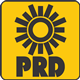 ARMANDO ARAGON ROMEROLEONEL EDUARDO GARCIA GARCIADE LA REVOLUCIÓN DEMOCRÁTICAGUADALUPE GRISELDA FLORES HUERTAALEJANDRA QUIROS DALLETDE LA REVOLUCIÓN DEMOCRÁTICALUIS ANTONIO QUEZADA SALASEDGAR MARTÍNEZ ANGELDE LA REVOLUCIÓN DEMOCRÁTICADIANA CECILIA ROSA VELAZQUEZSANDRA YADIRA OLMOS ESPARZAACCIÓN NACIONAL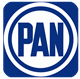 ARNULFO GUERRERO LEONGERARDO TENORIO ESCARCEGAREVOLUCIONARIO INSTITUCIONAL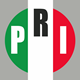 EDNA MIREYA PEREZ CORONABLANCA ALEJANDRA NIETO ALVAREZMOVIMIENTO CIUDADANO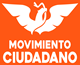 MIGUEL MARTIN MEDRANO VALEROZAIDA LUZ CAMACHO VALENCIAPARTIDOS POLÍTICOS               Y CANDIDATURA INDEPENDIENTEPARTIDOS POLÍTICOS               Y CANDIDATURA INDEPENDIENTEPROPIETARIO (A)SUPLENTEPARTIDO ACCIÓN NACIONALALMA JOSEFINA LEDESMA MARTINEZEDELMIRA GUILLEN PALOMINOSPARTIDO ACCIÓN NACIONALJULIO CESAR DIAZ FELIXCAIN AZIEL CASTRO LOPEZPARTIDO ACCIÓN NACIONALVIRNA VANESSA ROMERO GONZALEZLILIA GABRIELA SOTO MUZQUIZMOVIMIENTO CIUDADANO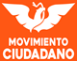 NORMA ANGÉLICA LLAMAS COVARRUBIASSANDRA ROCÍO JIMÉNEZ GUTIÉRREZKEVIN FERNANDO PERAZA ESTRADA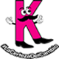 ORNELA RUEDA MÉNDEZLETICIA MARGARITA DENOGEAN MARTÍNEZREGIDURÍAS DE REPRESENTACIÓN PROPORCIONAL                                                                                                                               QUE INTEGRARÁN EL __ AYUNTAMIENTO DEL MUNICIPIO DE ENSENADA, BAJA CALIFORNIAREGIDURÍAS DE REPRESENTACIÓN PROPORCIONAL                                                                                                                               QUE INTEGRARÁN EL __ AYUNTAMIENTO DEL MUNICIPIO DE ENSENADA, BAJA CALIFORNIAREGIDURÍAS DE REPRESENTACIÓN PROPORCIONAL                                                                                                                               QUE INTEGRARÁN EL __ AYUNTAMIENTO DEL MUNICIPIO DE ENSENADA, BAJA CALIFORNIAREGIDURÍAS DE REPRESENTACIÓN PROPORCIONAL                                                                                                                               QUE INTEGRARÁN EL __ AYUNTAMIENTO DEL MUNICIPIO DE ENSENADA, BAJA CALIFORNIAREGIDURÍAS DE REPRESENTACIÓN PROPORCIONAL                                                                                                                               QUE INTEGRARÁN EL __ AYUNTAMIENTO DEL MUNICIPIO DE ENSENADA, BAJA CALIFORNIAPARTIDO POLÍTICO Y CANDIDATURAS INDEPENDIENTESPARTIDO POLÍTICO Y CANDIDATURAS INDEPENDIENTESREGIDURÍAPROPIETARIO (A)SUPLENTEACCIÓN NACIONALPRIMERABRENDA ARACELY VALENZUELA TORTOLEDOIRMA ISABEL VERA GONZALEZREVOLUCIONARIO INSTITUCIONALPRIMERADIEGO ALEJANDRO LARA ARREGUIIVAN BARBOSA GUTIERREZDE LA REVOLUCIÓN DEMOCRÁTICAPRIMERADORA LETICIA DE LA ROSA OCHOACARMEN LETICIA PARRA ARAUZMOVIMIENTO CIUDADANOPRIMERAALEJANDRA CAMARGO GUTIERREZMARÍA DEL RAYO GALAVIZ PÉREZGUSTAVO FLORES BETANZOS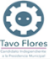 PRIMERARAÚL VERA RODRÍGUEZOSCAR IVÁN GALVÁN CALVILLOROGELIO CASTRO SEGOVIA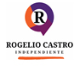 PRIMERAMIGUEL OREA SANTIAGOYANCY KARINA PÉREZ VELÁZQUEZREGIDURÍAS DE REPRESENTACIÓN PROPORCIONAL REGIDURÍAS DE REPRESENTACIÓN PROPORCIONAL REGIDURÍAS DE REPRESENTACIÓN PROPORCIONAL REGIDURÍAS DE REPRESENTACIÓN PROPORCIONAL REGIDURÍAS DE REPRESENTACIÓN PROPORCIONAL PARTIDO POLÍTICO Y CANDIDATURA INDEPENDIENTEPARTIDO POLÍTICO Y CANDIDATURA INDEPENDIENTEREGIDURÍAPROPIETARIO (A)SUPLENTEPARTIDO ACCIÓN NACIONALPRIMERAIVONNE PATRON CONTRERAS DALIA MARIA SUAREZ GOMEZPARTIDO ACCIÓN NACIONALSEGUNDASALVADOR GARCIA ESTRELLAOSCAR OMAR ROCHA GALINDOPARTIDO REVOLUCIONARIO INSTITUCIONAL PRIMERAROMAN COTA MUÑOZABEL BASILIO MONTIELMOVIMIENTO CIUDADANOPRIMERAYESICA GARCIA VALDEZMAYRA KARINA PEREZ AYONALFREDO MORENO CARREÑO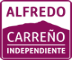 PRIMERAALFONSO CORTEZ RAMIREZJUAN MANUEL MALAGA CRUZREGIDURÍAS DE REPRESENTACIÓN PROPORCIONALREGIDURÍAS DE REPRESENTACIÓN PROPORCIONALREGIDURÍAS DE REPRESENTACIÓN PROPORCIONALREGIDURÍAS DE REPRESENTACIÓN PROPORCIONALREGIDURÍAS DE REPRESENTACIÓN PROPORCIONALPARTIDOPOLÍTICOPARTIDOPOLÍTICOREGIDURÍAPROPIETARIO (A)SUPLENTEPARTIDO ACCIÓN NACIONALPRIMERAHECTOR RENE IBARRA CALVORONALDO DIAZ LERMAPARTIDO ACCIÓN NACIONALSEGUNDAMARIA CRISTINA MARES VEJARNEREYDA QUIÑONES VERDUZCOPARTIDO ACCIÓN NACIONALTERCERAJUAN DIEGO ECHEVARRIA IBARRAALEXANDRO JOSE PUJOL MANRIQUEZPARTIDO DE BAJA CALIFORNIA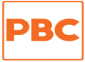 PRIMERALUZ ELENA FONSECA RENTERIAMARIA TERESA SIERRAS SUQUILVIDEMOVIMIENTO CIUDADANOPRIMERAARNOLDO DOUGLAS ALVAREZJOB MONTOYA IBARRAPARTIDO REVOLUCIONARIO INSTITUCIONALPRIMERAADRIANA LOPEZ QUINTEROMARIA GUADALUPE GASCA MORALESPARTIDO DE LA REVOLUCIÓN DEMOCRÁTICAPRIMERAFERNANDO ROSALES FIGUEROAJORGE BENITEZ LOPEZ________________________________MTRA. LORENZA GABRIELASOBERANES EGUIAPRESIDENTA________________________________LIC. PERLA DEBORAH ESQUIVEL BARRÓNSECRETARIA TÉCNICA